                                                                 Wärmestrahlung                                                          __________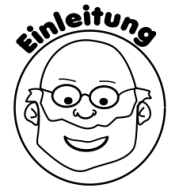 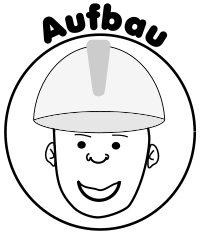 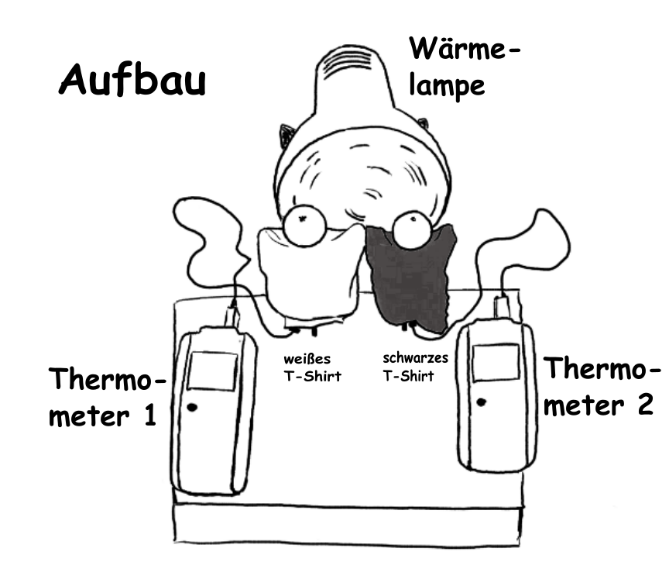 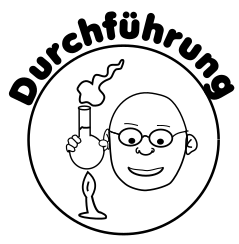 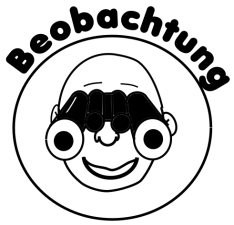 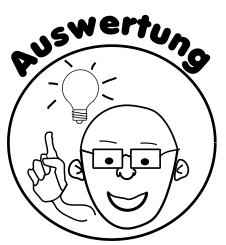 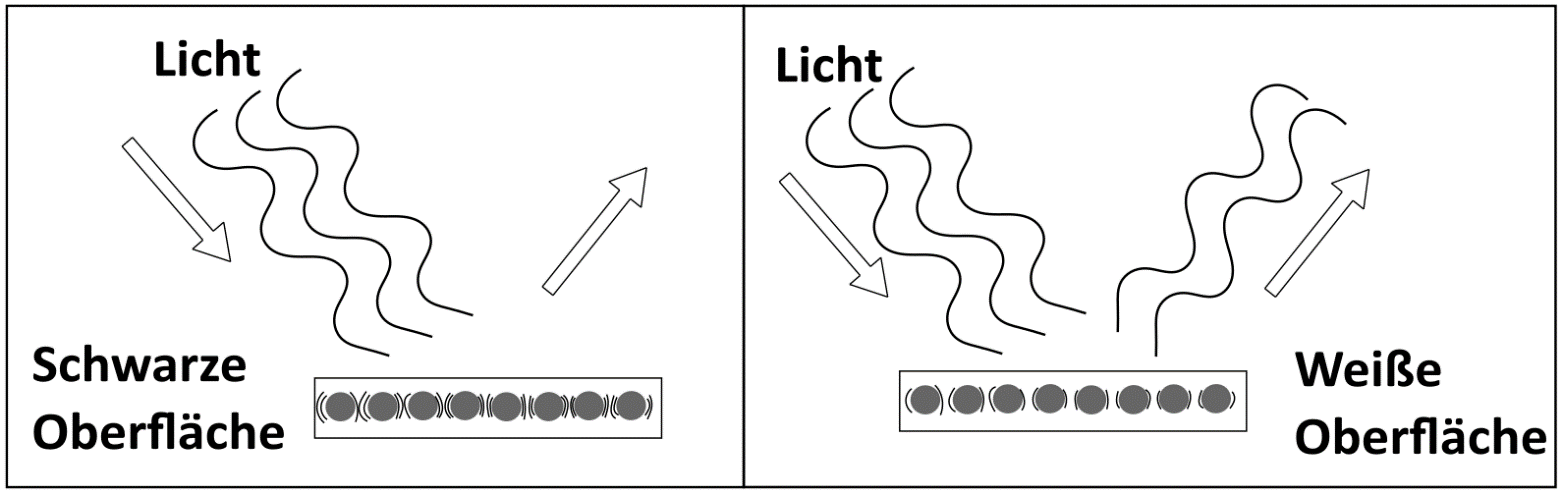 